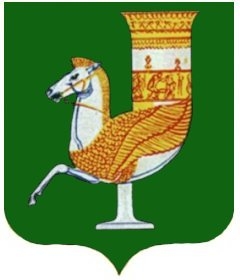 П О С Т А Н О В Л Е Н И ЕАДМИНИСТРАЦИИ   МУНИЦИПАЛЬНОГО  ОБРАЗОВАНИЯ «КРАСНОГВАРДЕЙСКИЙ  РАЙОН»От 23.12.2019г. № 845              с. КрасногвардейскоеО ведомственной целевой программе «Развитие субъектов малого, среднего и социального предпринимательства муниципального образования «Красногвардейский район»  на 2020-2022 годы»В целях содействия развитию субъектов малого, среднего и социального предпринимательства как реального сектора экономики МО «Красногвардейский район», в соответствии с Федеральным законом от 06.10.2003 г. №131-ФЗ «Об общих принципах организации местного самоуправления в Российской Федерации», Федеральным законом «О развитии малого и среднего предпринимательства в Российской Федерации» №209-ФЗ от 24.07.2007г., постановлением администрации МО «Красногвардейский район» от 29.10.2013  г. №604 «Об утверждении Порядка разработки, утверждения и реализации ведомственных целевых программ», руководствуясь Уставом МО «Красногвардейский район» ПОСТАНОВЛЯЮ: 1. Утвердить ведомственную целевую программу «Развитие субъектов малого, среднего и социального предпринимательства муниципального образования «Красногвардейский район» на 2020-2022 годы» (Приложение).2.Управлению финансов администрации района (Манагарова О.В.) обеспечить целевое финансирование мероприятий программы  в утвержденных объемах.3. Постановление администрации МО «Красногвардейский район» №720 от 30.10.2017 года    «О ведомственной целевой программе «Развитие субъектов малого и среднего предпринимательства муниципального образования «Красногвардейский район» на 2018-2020 годы» признать утратившим силу.4. Контроль за исполнением настоящего постановления возложить на отдел экономического развития и торговли администрации муниципального образования «Красногвардейский район» (Хуратов Р.Н.).5. Опубликовать данное постановление в районной газете «Дружба» и разместить в информационно-телекоммуникационной сети «Интернет» на официальном сайте администрации МО «Красногвардейский район». 6. Настоящее постановление вступает в силу с 01.01.2020 года. Глава МО «Красногвардейский   район»	                                                   А.Т. ОсмановПриложение к постановлению администрацииМО «Красногвардейский район»от_23.12.2019г. № 845Паспорт  ведомственной целевой программы «Развитие субъектов малого, среднего и социального предпринимательства муниципального образования «Красногвардейский район»  на 2020-2022 годы»Обоснование необходимости реализации Программы.Малое, среднее и социальное предпринимательство в настоящее время является важным и необходимым элементом современной хозяйственной системы и играет все большую роль в экономике нашей страны и нашего района. Без развития малого и среднего бизнеса не могут быть решены задачи устойчивого социально-экономического развития. Социальное предпринимательство является неотъемлемой частью развития сектора малого и среднего предпринимательства, в связи с этим меры поддержки направленные на развитие субъектов малого и среднего предпринимательства, предусмотренные данной программой, одновременно направлены и на развитие и поддержку социального предпринимательства в равной степени.Сектор малого, среднего и социального предпринимательства стимулирует развитие рыночных отношений, привлечение внутренних и внешних инвестиций, формирование рыночной инфраструктуры, способствует насыщению рынка конкурентоспособными товарами и услугами, создает дополнительные рабочие места, что способствует увеличению занятости трудоспособного населения, и снижает социальную напряженность в обществе. Также способствование развитию социального предпринимательства положительно отразится на динамике развития вышеуказанных показателей.Малое и среднее предпринимательство в силу своей специфики имеет ярко выраженный региональный аспект. Малые и средние предприятия на ряду с субъектами социального предпринимательства строят свою деятельность, исходя, прежде всего из потребностей местного рынка, объема и структуры локального спроса. В условиях развития хозяйственной самостоятельности регионов именно малый и средний бизнес должен стать основным фактором оптимизации структуры региональной экономики.Вместе с тем, в силу объективно менее благоприятных условий хозяйствования, чем у крупных предприятий, субъекты малого, среднего и социального предпринимательства характеризуются меньшей устойчивостью и конкурентоспособностью, а значит, нуждаются в содействии со стороны государства для поддержания рыночной конкуренции, обеспечения внутренней стабильности и саморазвития этого сектора экономики. В силу своего слабого развития социальное предпринимательство нуждается в поддержке органов местного самоуправления, так как данный вид деятельности является не развитым на территории Красногвардейского района и не имеет практических навыков развития.Программа определяет основные направления развития малого и среднего бизнеса и механизм его поддержки. Программа разработана в соответствии с Федеральным законом от 06.10.2003г. №131-ФЗ «Об общих принципах организации местного самоуправления в Российской Федерации», Федеральным законом от 24.07.2007 г. №209-ФЗ «О развитии малого и среднего предпринимательства в Российской Федерации», постановлением администрации МО «Красногвардейский район» от 29.10.2013  г. № 604 «Об утверждении Порядка разработки, утверждения и реализации ведомственных целевых программ».По состоянию на 01.11.2019 года в Красногвардейском районе функционирует 70 малых предприятий. В структуре  малых предприятий по видам экономической деятельности лидирующее место занимает торговля (28,5%).Среднесписочная численность работающих на малых предприятиях – 676 человек. Наибольший удельный вес в общей численности работников малых предприятий занимает среднесписочная численность обрабатывающих производств (27,5%).Численность индивидуальных предпринимателей по состоянию на 01.11.2019 года составила 662 человека.Развитию малого и среднего бизнеса в районе способствует постоянное укрепление материально-технической базы потребительского рынка: открываются новые предприятия, растет число магазинов, предприятий общественного питания. По состоянию на 01.11.2019 г. на территории Красногвардейского района функционирует 1 торговый комплекс, 13 сельскохозяйственных ярмарок и 264 предприятия торговли, общественного питания и бытового обслуживания. Вместе с тем многие проблемы, связанные с поддержкой малого и среднего бизнеса остаются актуальными и сегодня. Основными из них являются:-несовершенство законодательной и нормативно-правовой базы, регулирующей деятельность малого и среднего бизнеса;-недостаточность начального капитала и собственных оборотных средств;-административные барьеры, как на федеральном, так и на региональном и муниципальном уровнях (регистрация, лицензирование, сертификация, системы контроля и разрешительной практики, регулирование арендных и имущественных отношений);-усложненность системы налогообложения субъектов малого и среднего бизнеса;-неподготовленность многих руководителей малых и средних предприятий к работе в условиях рыночной экономики.Ведомственная целевая программа «Развитие субъектов малого, среднего и социального предпринимательства МО «Красногвардейский район» на 2020-2022 годы» направлена на создание возможностей для поддержки и развития малого, среднего  и социального предпринимательства.Основные мероприятия программы обеспечат комплексный подход в целях  поддержки и развития малого и среднего бизнеса в районе.2. Основные цели и задачи ПрограммыЦелью Программы является содействие развитию субъектов малого, среднего и социального предпринимательства, как реального сектора экономики МО «Красногвардейский район». Достижение поставленной цели предлагается реализовать на принципах межведомственного взаимодействия органов местного самоуправления МО «Красногвардейский район» с органами государственной власти Республики Адыгея, общественными объединениями и некоммерческими организациями предпринимателей, субъектами малого, среднего и социального предпринимательства.Задачи, которые необходимо решить для достижения поставленной цели:Создание благоприятных условий для развития малого, среднего и социального предпринимательства в МО «Красногвардейский район»;Развитие инфраструктуры поддержки субъектов малого, среднего и социального предпринимательства в МО «Красногвардейский район»;Финансовая поддержка субъектов малого, среднего и социального предпринимательства и организаций, образующих инфраструктуру поддержки субъектов малого, среднего и социального предпринимательства МО «Красногвардейский район»;Информационная поддержка субъектов малого, среднего и социального предпринимательства МО «Красногвардейский район» и организаций, образующих инфраструктуру поддержки субъектов малого, среднего и социального предпринимательства МО «Красногвардейский район»;Консультационная и организационная поддержка малого, среднего и социального предпринимательства; Пропаганда (популяризация) предпринимательской деятельности;      7.  Развитие социального предпринимательства на территории Красногвардейского района;          8.   Улучшение комфортной среды населения Красногвардейского района;      9. Доля переданных в аренду объектов муниципальной собственности, включенных в перечень муниципального имущества, свободного от прав третьих лиц, предназначенного для предоставления во владение и (или) использование субъектам малого, среднего и социального предпринимательства и организациям, образующим инфраструктуру поддержки субъектов малого, среднего и социального предпринимательства от общего числа объектов включенных в перечень в 2020 году должна составлять не менее 70 %.3. Ожидаемые результаты реализации Программы и целевые индикаторы, измеряемые количественные показатели решения поставленных задач и хода реализации ПрограммыРеализация Программы окажет позитивное влияние на экономическую и социальную ситуацию района в целом, будет способствовать улучшению инвестиционного климата, развитию инфраструктуры района, повышению конкурентоспособности субъектов малого, среднего и социального предпринимательства и улучшению качества предоставляемых услуг.В рамках реализации Программы предполагается создать условия для обеспечения стабильной занятости населения в секторе малого, среднего и социального предпринимательства с увеличением числа малого, среднего и социального предпринимательства в районе и увеличения налоговых и неналоговых поступлений в бюджет МО «Красногвардейский район», также создание комфортной среды для жизнедеятельности населения.Эффективность реализации Программы зависит от уровня финансирования мероприятий Программы и их выполнения.Оценка эффективности результатов реализации Программы будет осуществляться путем сопоставления достигнутых результатов с результатами предыдущих лет. Эффективность реализации Программы характеризуется следующими показателями:-ежегодное сохранение и прирост количества субъектов малого, среднего и социального предпринимательства;-ежегодное сохранение и увеличение численности занятых в сфере малого, среднего и социального предпринимательства;-ежегодное увеличение объема инвестиций в основной капитал малого, среднего и социального предпринимательства;-ежегодное увеличение объема налоговых поступлений от субъектов малого, среднего и социального предпринимательства в бюджеты всех уровней.-увеличение объектов оказания услуг населению удовлетворяющих их потребностям.4. Перечень и описание программных мероприятий5. Срок реализации ПрограммыСрок реализации Программы – 2020-2022 годы.6. Социальные, экономические и экологические последствия реализации Программы.Во всем цивилизованном мире малый и средний бизнес является не только одной из форм экономической активности и гарантией устойчивости и социально-экономического развития района, но и инструментом улучшения комфортных условий жизнедеятельности населения, удовлетворяющих потребности населения в товарах, работах, услугах. Уровень развития предпринимательства в районе является индикатором благоприятного климата для развития бизнеса, привлечения инвестиций, расширения сфер деятельности. В условиях рыночного хозяйствования всегда стоит вопрос об эффективной поддержке малого, среднего и социального предпринимательства. Развитие малого, среднего и социального предпринимательства должно стать основой для экономического роста района.Реализация основных мероприятий программы обеспечивает создание благоприятных условий для поддержки и развития малого, среднего и социального предпринимательства на основе повышения качества и эффективности мер поддержки.Будут решаться проблемы развития предпринимательства, связанные с недостаточной информированностью субъектов малого и среднего бизнеса, недоступностью консультаций в районе, повышением занятости населения через развитие малого, среднего и социального предпринимательства, созданием положительного общественного мнения по отношению к предпринимательской деятельности и повышением уровня знаний населения о малом и среднем предпринимательстве.В процессе реализации мероприятий Программы возможны следующие риски:- нестабильность экономической ситуации;- изменение законодательства;- непредвиденные обстоятельства;Минимизации рисков способствуют:  	- стабильность в государстве и районе;         	- совместная работа всех исполнительных органов государственной власти республики Адыгея и  органов местного самоуправления с целью решения вопросов поддержки малого, среднего и социального предпринимательства.7. Оценка эффективности расходования бюджетных средств Эффективность расходования бюджетных средств достигается:- плановым расходованием;- обеспечением комплекса мер, направленных на выполнение программных мероприятий.  Обязательным условием оценки эффективности ведомственной целевой программы является полное выполнение запланированных на период ее реализации показателей (индикаторов) ведомственной целевой программы, основных мероприятий.8. Методика оценки эффективности ПрограммыОценка эффективности Программы осуществляется в целях достижения оптимального соотношения затрат, связанных с реализацией Программы, и достигнутых результатов, а также обеспечения принципов бюджетной системы Российской Федерации: результативности и эффективности использования бюджетных средств, прозрачности, адресности и целевого характера бюджетных средств.   Для оценки эффективности реализации Программы используются показатели результативности (целевые индикаторы), которые отражают выполнение мероприятий по направлениям Программы.             Оценка эффективности реализации Программы производится путем сопоставления фактически достигнутых показателей с целевыми индикаторами.             Эффективность реализации Программы оценивается как отношение фактически достигнутых результатов к целевым индикаторам, утвержденным программой, по следующей формуле:                     Э п1+Э п2+…..+ЭпnЭ п =---------------------------------------- *100, где                                     N Э п – эффективность реализации Программы;Эп1, Эп2, Эпn – эффективность реализации показателей; N – число показателей.При значении:Э п=100 процентов реализация Программы является эффективной;Э п более 100 процентов реализация Программы является наиболее эффективной;Э п менее 100 процентов реализации Программы является неэффективной.Бюджетная эффективность Программы (определяется как степень реализации расходных обязательств) и рассчитывается по формуле:                      ФфЭ бюд = ---------------*100,                     ФпГде Э бюд – бюджетная эффективность Программы;Фф – фактическое использование средств; Фп – планируемое использование средств.Доля переданных в аренду объектов муниципальной собственности, включенных в перечень:Д = К  / П х 100,где:К – количество переданных в аренду объектов муниципальной собственности, включенных в перечень по состоянию на 31 декабря отчетного года;П - количество объектов муниципальной собственности, включенных в перечень по состоянию на 31 декабря отчетного года.9. Обоснование объемов бюджетных ассигнований на реализацию                                  ПрограммыОбщий объем финансирования Программы за счет средств бюджета МО «Красногвардейский район» составляет 450,0  тыс.руб., в том числе по годам:2020 г. – 150,0 тыс.руб., 2021 г. – 150,0 тыс.руб.,2022 г. – 150,0 тыс.руб.10. Описание системы управления реализацией Программы, включающей в себя распределение полномочий и ответственности между структурными подразделениями, отвечающими за ее реализацию.Заказчиком Программы является администрация МО «Красногвардейский район» (далее - Заказчик).  Формы и методы организации управления реализации Программы определяются Заказчиком. Участие коммерческих и иных организаций, заинтересованных в выполнении мероприятий Программы, осуществляется на основе отдельных соглашений, договоров, предусматривающих их долевое участие в финансировании этих работ. Финансирование программных мероприятий осуществляется за счет средств бюджета МО «Красногвардейский район» (далее – районный бюджет). Объем финансирования Программы может корректироваться исходя из возможностей районного бюджета на соответствующий финансовый год и на плановый период, оценки эффективности реализации Программы.С целью оперативного управления Программой и ее результатами может быть произведена корректировка Программы. Корректировка Программы позволит реагировать на изменение действующего законодательства, внешних факторов и размеров бюджетного финансирования. Ответственность за реализацию данной программы несет отдел экономического развития и торговли администрации муниципального образования «Красногвардейский район».Управляющий  делами администрации МО «Красногвардейский район»						- начальник общего отдела                                                                     А.А. Катбамбетов1. Исполнительно-распорядительный орган МО «Красногвардейский район» или организация, являющаяся главным распорядителем средств бюджета МО «Красногвардейский район»Администрация МО «Красногвардейский район»2.Наименование ведомственной целевой Программы «Развитие субъектов малого, среднего и социального предпринимательства муниципального образования «Красногвардейский район» на 2020-2022 годы» (далее – Программа)3.Наименование муниципальной программы МО «Красногвардейский район»-4.Наименование подпрограммы муниципальной программы МО «Красногвардейский район»-5.Должностное лицо, утвердившее программу (дата утверждения) или наименование и номер соответствующего нормативного правового акта-6.Номер и дата учета в отделе экономического развития и торговли администрации МО «Красногвардейский район»-7.Цель и задачи Содействие развитию субъектов малого, среднего и социального  предпринимательства как реального сектора экономики МО «Красногвардейский район»;Создание благоприятных условий для развития малого, среднего и социального предпринимательства в МО «Красногвардейский район»;Развитие инфраструктуры поддержки субъектов малого, среднего и социального предпринимательства в МО «Красногвардейский район»;Финансовая поддержка субъектов малого, среднего и социального предпринимательства и организаций, образующих инфраструктуру поддержки субъектов малого, среднего и социального предпринимательства МО «Красногвардейский район»;Информационная поддержка субъектов малого, среднего и социального предпринимательства МО «Красногвардейский район» и организаций, образующих инфраструктуру поддержки субъектов малого, среднего и социального предпринимательства МО «Красногвардейский район»;Консультационная и организационная поддержка субъектов малого, среднего и социального предпринимательства; Пропаганда (популяризация) предпринимательской деятельности; Развитие социального предпринимательства на территории МО «Красногвардейский район».8.Целевые индикаторы и показатели1.Сохранение и прирост количества субъектов малого, среднего предпринимательства и субъектов социального предпринимательства;2.Сохранение и увеличение численности занятых в сфере малого, среднего и социального  предпринимательства;3.Увеличение объема инвестиций в основной капитал малых и средних предприятий;4.Увеличение объема налоговых поступлений от субъектов малого, среднего и социального предпринимательства в бюджеты всех уровней.5.Доля переданных в аренду объектов муниципальной собственности, включенных в перечень муниципального имущества, свободного от прав третьих лиц, предназначенного для предоставления во владение и (или) использование субъектам малого, среднего и социального предпринимательства и организациям, образующим инфраструктуру поддержки субъектов малого, среднего и социального предпринимательства от общего числа объектов включенных в перечень.  9.Характеристика программных мероприятийВ соответствии с разделом 4 настоящей Программы10.Сроки реализации2020-2022 годы 11.Объем и источники финансирования Средства бюджета МО «Красногвардейский район»
Всего 450,0 тыс.руб., в т.ч. по годам:2020 г. – 150,0 тыс. руб.; 2021 г. – 150,0 тыс. руб.;2022 г. – 150,0 тыс. руб. Кроме того, финансирование будет осуществляться из бюджетов других уровней  и внебюджетных источников.12.Ожидаемые конечные результаты реализации ведомственной целевой программы и показатели социально-экономической эффективности-Улучшение условий для развития предпринимательской деятельности и здоровой конкурентной среды;-Развитие региональной инфраструктуры поддержки предпринимательства;-Рост инвестиционной активности субъектов малого, среднего и социального предпринимательства;-Сохранение и увеличение количества малых и средних предприятий, занятых в производственной сфере;-Сохранение и увеличение числа рабочих мест;-Сохранение и увеличение объема налоговых поступлений в бюджеты всех уровней;-Развитие социального предпринимательства в Красногвардейском районе.МероприятияРезультативностьСрок реализацииСрок реализацииСрок реализацииИсполнитель мероприятийИсполнитель мероприятийОбъем финансирования из средств бюджета района, тыс. руб.Объем финансирования из средств бюджета района, тыс. руб.Объем финансирования из средств бюджета района, тыс. руб.Объем финансирования из средств бюджета района, тыс. руб.Объем финансирования из средств бюджета района, тыс. руб.Объем финансирования из средств бюджета района, тыс. руб.Объем финансирования из средств бюджета района, тыс. руб.Объем финансирования из средств бюджета района, тыс. руб.Объем финансирования из средств бюджета района, тыс. руб.МероприятияРезультативностьСрок реализацииСрок реализацииСрок реализацииИсполнитель мероприятийИсполнитель мероприятий202020202020202020212021202220222022123445555667771. Создание положительного имиджа малого, среднего и социального предпринимательства1. Создание положительного имиджа малого, среднего и социального предпринимательства1. Создание положительного имиджа малого, среднего и социального предпринимательства1. Создание положительного имиджа малого, среднего и социального предпринимательства1. Создание положительного имиджа малого, среднего и социального предпринимательства1. Создание положительного имиджа малого, среднего и социального предпринимательства1. Создание положительного имиджа малого, среднего и социального предпринимательства1. Создание положительного имиджа малого, среднего и социального предпринимательства1. Создание положительного имиджа малого, среднего и социального предпринимательства1. Создание положительного имиджа малого, среднего и социального предпринимательства1. Создание положительного имиджа малого, среднего и социального предпринимательства1. Создание положительного имиджа малого, среднего и социального предпринимательства1. Создание положительного имиджа малого, среднего и социального предпринимательства1. Создание положительного имиджа малого, среднего и социального предпринимательства1. Создание положительного имиджа малого, среднего и социального предпринимательства1. Создание положительного имиджа малого, среднего и социального предпринимательства1. Создание положительного имиджа малого, среднего и социального предпринимательства1. Создание положительного имиджа малого, среднего и социального предпринимательства1.1Освещение в средствах массовой информации деятельность субъектов малого, среднего и социального предпринимательстваФормирование положительного общественного мнения1 раз в квартал1 раз в квартал1 раз в кварталОтдел экономического развития и торговли администрации районаОтдел экономического развития и торговли администрации района---------1.2Обеспечение участия субъектов малого, среднего и социального предпринимательства в ежегодных республиканских конкурсахпропаганда (популяризация) предпринимательской деятельностиПо мере необходимостиПо мере необходимостиПо мере необходимостиОтдел экономического развития и торговли администрации районаОтдел экономического развития и торговли администрации района---------1.3Организация и проведение выставок товаров производителей, праздничных ярмарок, конкурсов на лучшую организацию праздничной торговли и бытового обслуживания населения в период Новогодних праздников из числа субъектов малого, среднего и социального предпринимательстваПовышение конкурентоспособности среди предприятий потребительского рынка, повышение и улучшение качества обслуживания населения.В течение 2020 - 2022 гг.В течение 2020 - 2022 гг.В течение 2020 - 2022 гг.Отдел экономического развития и торговли администрации районаОтдел экономического развития и торговли администрации района2525252525252525252. Имущественная поддержка субъектов малого, среднего и социального предпринимательства2. Имущественная поддержка субъектов малого, среднего и социального предпринимательства2. Имущественная поддержка субъектов малого, среднего и социального предпринимательства2. Имущественная поддержка субъектов малого, среднего и социального предпринимательства2. Имущественная поддержка субъектов малого, среднего и социального предпринимательства2. Имущественная поддержка субъектов малого, среднего и социального предпринимательства2. Имущественная поддержка субъектов малого, среднего и социального предпринимательства2. Имущественная поддержка субъектов малого, среднего и социального предпринимательства2. Имущественная поддержка субъектов малого, среднего и социального предпринимательства2. Имущественная поддержка субъектов малого, среднего и социального предпринимательства2. Имущественная поддержка субъектов малого, среднего и социального предпринимательства2. Имущественная поддержка субъектов малого, среднего и социального предпринимательства2. Имущественная поддержка субъектов малого, среднего и социального предпринимательства2. Имущественная поддержка субъектов малого, среднего и социального предпринимательства2. Имущественная поддержка субъектов малого, среднего и социального предпринимательства2. Имущественная поддержка субъектов малого, среднего и социального предпринимательства2. Имущественная поддержка субъектов малого, среднего и социального предпринимательства2. Имущественная поддержка субъектов малого, среднего и социального предпринимательства2. Имущественная поддержка субъектов малого, среднего и социального предпринимательства2.1Пополнение банка данных:а) о наличии объектов незавершенного производства, неустановленного оборудования, с целью реализации их предпринимателямб) о наличии неиспользованных помещений, сооружений и мощностей с целью предоставления их в аренду субъектам малого предпринимательства.обеспечение доступа субъектов малого, среднего и социального предпринимательства к имущественным ресурсамобеспечение доступа субъектов малого, среднего и социального предпринимательства к имущественным ресурсамВ течение 2020 – 2022 гг.В течение 2020 – 2022 гг.В течение 2020 – 2022 гг.Отдел земельно-имущественных отношений администрации районаОтдел земельно-имущественных отношений администрации района----------2.2Приобретение имущества, предназначенного для передачи во временное пользование субъектам малого, среднего и социального предпринимательства.Передача во временное пользование муниципального имущества, оборудования, инвентаря, инструментов на возмездной основе, безвозмездной основе, или на льготных условиях, для использования по целевому назначению.обеспечение доступа субъектов малого, среднего и социального предпринимательства к имущественным ресурсам, увеличение оборота розничной торговлиВ течение 2020 - 2022 гг.В течение 2020 - 2022 гг.В течение 2020 - 2022 гг.Отдел экономического развития и торговли администрации района и отдел земельно-имущественных отношений администрации районаОтдел экономического развития и торговли администрации района и отдел земельно-имущественных отношений администрации районаОтдел экономического развития и торговли администрации района и отдел земельно-имущественных отношений администрации районаОтдел экономического развития и торговли администрации района и отдел земельно-имущественных отношений администрации района1251251251251251251251251252.3Увеличение доли переданных в аренду объектов муниципальной собственности, включенных в перечень муниципального имущества, свободного от прав третьих лиц, предназначенного для предоставления во владение и (или) пользование субъектам малого, среднего и социального предпринимательства от общего числа объектов включенныхобеспечение доступа субъектов малого, среднего и социального предпринимательства к имущественным ресурсамВ течение 2020 - 2022 гг.В течение 2020 - 2022 гг.В течение 2020 - 2022 гг.Отдел земельно-имущественных отношений администрации района, отдел экономического развития и торговли администрации района,  администрации сельских поселений МО «Красногвардейский район»Отдел земельно-имущественных отношений администрации района, отдел экономического развития и торговли администрации района,  администрации сельских поселений МО «Красногвардейский район»Отдел земельно-имущественных отношений администрации района, отдел экономического развития и торговли администрации района,  администрации сельских поселений МО «Красногвардейский район»Отдел земельно-имущественных отношений администрации района, отдел экономического развития и торговли администрации района,  администрации сельских поселений МО «Красногвардейский район»---------3. Информационная поддержка субъектов малого, среднего и социального предпринимательства3. Информационная поддержка субъектов малого, среднего и социального предпринимательства3. Информационная поддержка субъектов малого, среднего и социального предпринимательства3. Информационная поддержка субъектов малого, среднего и социального предпринимательства3. Информационная поддержка субъектов малого, среднего и социального предпринимательства3. Информационная поддержка субъектов малого, среднего и социального предпринимательства3. Информационная поддержка субъектов малого, среднего и социального предпринимательства3. Информационная поддержка субъектов малого, среднего и социального предпринимательства3. Информационная поддержка субъектов малого, среднего и социального предпринимательства3. Информационная поддержка субъектов малого, среднего и социального предпринимательства3. Информационная поддержка субъектов малого, среднего и социального предпринимательства3. Информационная поддержка субъектов малого, среднего и социального предпринимательства3. Информационная поддержка субъектов малого, среднего и социального предпринимательства3. Информационная поддержка субъектов малого, среднего и социального предпринимательства3. Информационная поддержка субъектов малого, среднего и социального предпринимательства3. Информационная поддержка субъектов малого, среднего и социального предпринимательства3. Информационная поддержка субъектов малого, среднего и социального предпринимательства3. Информационная поддержка субъектов малого, среднего и социального предпринимательства3.1Создание единой информационной сети для всех структур малого и среднего бизнесаРазвитие инфраструктуры поддержки субъектов предпринимательстваРазвитие инфраструктуры поддержки субъектов предпринимательстваРазвитие инфраструктуры поддержки субъектов предпринимательстваВ течение 2020 - 2022 гг.Отдел экономического развития и торговли администрации районаОтдел экономического развития и торговли администрации районаОтдел экономического развития и торговли администрации районаОтдел экономического развития и торговли администрации районаОтдел экономического развития и торговли администрации района------3.2Создание базы бизнес-идей, инновационных проектовРасширение новых видов деятельности для субъектов малого, среднего и социального предпринимательстваРасширение новых видов деятельности для субъектов малого, среднего и социального предпринимательстваРасширение новых видов деятельности для субъектов малого, среднего и социального предпринимательстваВ течение 2020 - 2022 гг.Отдел экономического развития и торговли администрации районаОтдел экономического развития и торговли администрации районаОтдел экономического развития и торговли администрации районаОтдел экономического развития и торговли администрации районаОтдел экономического развития и торговли администрации района------3.3Содействие рекламному продвижению товаров, работ и услуг, производимых субъектами предпринимательстваРасширение рынков сбытаРасширение рынков сбытаРасширение рынков сбытаВ течение 2020 - 2022 гг.Отдел экономического развития и торговли администрации районаОтдел экономического развития и торговли администрации районаОтдел экономического развития и торговли администрации районаОтдел экономического развития и торговли администрации районаОтдел экономического развития и торговли администрации района------3.4Организация проведениякруглого стола по проблемам малого, среднего и социального предпринимательстваПовышение информированности общественности о проблемах малого, среднего и социального предпринимательстваПовышение информированности общественности о проблемах малого, среднего и социального предпринимательстваПовышение информированности общественности о проблемах малого, среднего и социального предпринимательстваПо мере необходимостиОтдел экономического развития и торговли администрации районаОтдел экономического развития и торговли администрации районаОтдел экономического развития и торговли администрации районаОтдел экономического развития и торговли администрации районаОтдел экономического развития и торговли администрации района------3.5Публикации в средствах массовой информации материалов по вопросам малого, среднего и социального предпринимательстваСвоевременное выявление проблем в развитии малого, среднего и социального предпринимательства путей их решенияСвоевременное выявление проблем в развитии малого, среднего и социального предпринимательства путей их решенияСвоевременное выявление проблем в развитии малого, среднего и социального предпринимательства путей их решенияПо мере необходимостиОтдел экономического развития и торговли администрации районаОтдел экономического развития и торговли администрации районаОтдел экономического развития и торговли администрации районаОтдел экономического развития и торговли администрации районаОтдел экономического развития и торговли администрации района------3.6Проведениеанализа развития малого предпринимательства в районе, с публикацией его в районной газете "Дружба"Своевременное выявление проблем в развитии малого, среднего и социального предпринимательства путей их решенияСвоевременное выявление проблем в развитии малого, среднего и социального предпринимательства путей их решенияСвоевременное выявление проблем в развитии малого, среднего и социального предпринимательства путей их решенияВ течение 2020 - 2022 гг.Отдел экономического развития и торговли администрации районаОтдел экономического развития и торговли администрации районаОтдел экономического развития и торговли администрации районаОтдел экономического развития и торговли администрации районаОтдел экономического развития и торговли администрации района------3.7Совершенствование  системы доведения до населения и предпринимателей правовой и коммерческой информации по предпринимательству. Оперативно доводить ее до сведения предпринимателей, используя районные средства массовой информации.Улучшение информативного обеспечения малого, среднего и социального предпринимательства и населения, в т.ч. безработныхУлучшение информативного обеспечения малого, среднего и социального предпринимательства и населения, в т.ч. безработныхУлучшение информативного обеспечения малого, среднего и социального предпринимательства и населения, в т.ч. безработныхВ течение 2020 - 2022 гг.Отдел экономического развития и торговли администрации районаОтдел экономического развития и торговли администрации районаОтдел экономического развития и торговли администрации районаОтдел экономического развития и торговли администрации районаОтдел экономического развития и торговли администрации района------4. Консультационная поддержка субъектов малого, среднего и социального предпринимательства4. Консультационная поддержка субъектов малого, среднего и социального предпринимательства4. Консультационная поддержка субъектов малого, среднего и социального предпринимательства4. Консультационная поддержка субъектов малого, среднего и социального предпринимательства4. Консультационная поддержка субъектов малого, среднего и социального предпринимательства4. Консультационная поддержка субъектов малого, среднего и социального предпринимательства4. Консультационная поддержка субъектов малого, среднего и социального предпринимательства4. Консультационная поддержка субъектов малого, среднего и социального предпринимательства4. Консультационная поддержка субъектов малого, среднего и социального предпринимательства4. Консультационная поддержка субъектов малого, среднего и социального предпринимательства4. Консультационная поддержка субъектов малого, среднего и социального предпринимательства4. Консультационная поддержка субъектов малого, среднего и социального предпринимательства4. Консультационная поддержка субъектов малого, среднего и социального предпринимательства4. Консультационная поддержка субъектов малого, среднего и социального предпринимательства4. Консультационная поддержка субъектов малого, среднего и социального предпринимательства4. Консультационная поддержка субъектов малого, среднего и социального предпринимательства4. Консультационная поддержка субъектов малого, среднего и социального предпринимательства4. Консультационная поддержка субъектов малого, среднего и социального предпринимательства4.1Оказание консультативной поддержки субъектам малого, среднего и социального предпринимательства, в том числе молодежным, в разработке бизнес-планов и заключении договоров, получении кредитов и гарантий.Содействие самозанятости и предпринимательской инициативы населенияСодействие самозанятости и предпринимательской инициативы населенияСодействие самозанятости и предпринимательской инициативы населенияПо мере необходимостиОтдел экономического развития и торговли администрации района, муниципальный фонд поддержки малого, среднего и социального предпринимательства в Красногвардейском районеОтдел экономического развития и торговли администрации района, муниципальный фонд поддержки малого, среднего и социального предпринимательства в Красногвардейском районеОтдел экономического развития и торговли администрации района, муниципальный фонд поддержки малого, среднего и социального предпринимательства в Красногвардейском районеОтдел экономического развития и торговли администрации района, муниципальный фонд поддержки малого, среднего и социального предпринимательства в Красногвардейском районеОтдел экономического развития и торговли администрации района, муниципальный фонд поддержки малого, среднего и социального предпринимательства в Красногвардейском районе------4.2Обеспечение работы телефона "горячей линии" для субъектов малого, среднего и социального предпринимательства, по которой они смогут получать консультации по всем интересующим вопросам.Содействие самозанятости и предпринимательской инициативы населенияСодействие самозанятости и предпринимательской инициативы населенияСодействие самозанятости и предпринимательской инициативы населенияВ течение 2020 - 2022 гг.Отдел экономического развития и торговли администрации районаОтдел экономического развития и торговли администрации районаОтдел экономического развития и торговли администрации районаОтдел экономического развития и торговли администрации районаОтдел экономического развития и торговли администрации района------4.3Обеспечение бесплатнымиюридическими, профессиональные консультации, с целью вовлечения в предпринимательскую деятельность социально не защищенных слоев населения, в т.ч. инвалидов, молодежи, лиц, вернувшихся из мест лишения свободы.Содействие самозанятости и предпринимательской инициативы населенияСодействие самозанятости и предпринимательской инициативы населенияСодействие самозанятости и предпринимательской инициативы населенияВ течение 2020 - 2022 гг.Отдел экономического развития и торговли администрации районаОтдел экономического развития и торговли администрации районаОтдел экономического развития и торговли администрации районаОтдел экономического развития и торговли администрации районаОтдел экономического развития и торговли администрации района------